1.     Инструкции по выполнениюкурсовой работы1.1.    Курсовая работа состоит из трех частей, каждая из которых охватывает важнейшие разделы курса.1.2.    Каждый раздел  рекомендуется выполнять в том же порядке, который указан в задании.1.3.    Перед выполнением каждого раздела необходимо  написать ее условие , исходные данные должны соответствовать Вашему варианту.1.4.    Не допускайте, пожалуйста, небрежного выполнения рисунков и пояснений.1.5.    Рисунки необходимо нумеровать, а также ссылаться на них в пояснениях.1.6.    В конце работы привести список источников, которыми Вы пользовались, и дату окончания работы.1.7.    Работу необходимо выполнить в отдельном файле.2.     Исходные данные и краткие пояснения к заданиюКурсовая работа содержит два задания:        задание 1 – планирование подсетей на основе IP-адресов        задание 2 – отображениетаблиц коммутации2.1 Задание 1.В 1-м задании имеется 10 вариантов. Номер выполняемого студентом задания должен соответствовать последним 2-м цифрам Вашего пароля доступа к сайту дистанционного обучения.Для каждого варианта необходимо разбить заданное в табл.2.1 адресное пространство(в формате 192.168.N.х) на 4 подсети, определив при этом для каждой из подсетей следующие данные:1.     Определить IP-адрес подсети для каждой из четырех планируемых подсетей2.     Определить вещательный адрес для каждой подсети3.     Определить маски для планируемых подсетей4.     Определить количество возможныхIP-адресов для каждой подсети5.     Определить возможные адреса 1-го и последнего хоста (интерфейса) в каждой подсети6.     Назначить IP-адреса всем хостам (точнее –всем интерфейсам) в подсетях для Вашего варианта.7.     Изобразить схему Вашей сети с подсетями и хостами, указав адресавсех интерфейсов, согласно Вашему варианту.8.     Разработать и отобразить таблицы маршрутизации для каждого маршрутизатора в подсетях, подробно пояснив назначение каждого поля таблицы (адреса подсетей, адреса интерфейсов, маски, метрики).9.     Разработать алгоритм работы одного из маршрутизаторов на языке SDLи подробно описать разработанный алгоритм.Общая физическая схемаподсетей изображена на рис.2.1: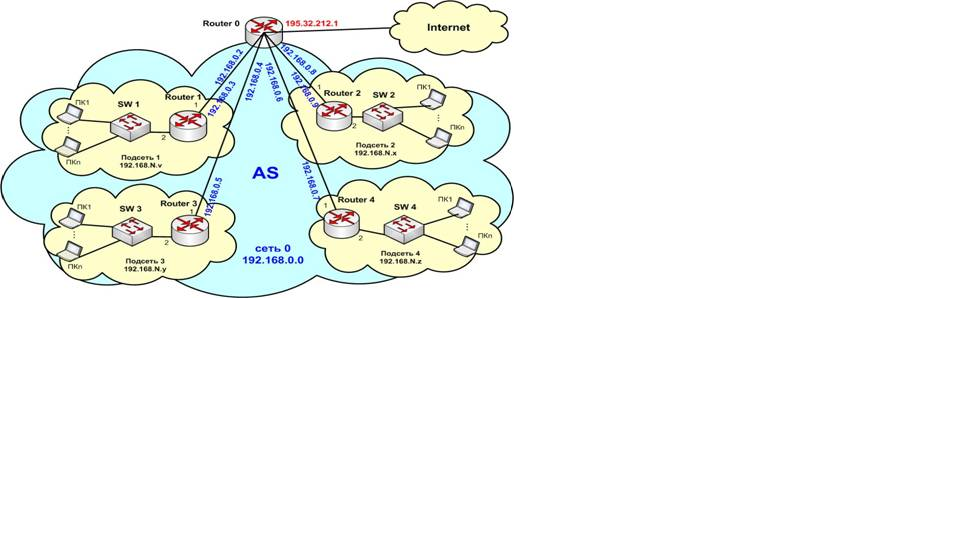 Согласно рисунку2.1 вместо существующейсети 0 с адресом 192.168.0.0 в рамках автономной системы AS, необходимоорганизовать четыре подсети.Количество хостов (Mi) в каждой i-той подсети определяется для каждого варианта из табл.2.1.Например, для варианта 08 –М1=3, М2=4, М3=3, М4=2.Адреса интерфейсов между маршрутизатором R0 и маршрутизаторами подсетей (R1, R2, R3, R4) – одинаковы для всех вариантов и заданы на рис. 2.1. Соответственно, таблица маршрутизации для маршрутизатора R0 будет одинакова для всех вариантов.Адреса подсетей в табл. 2.1 заданы в формате 192.168.N.x, где N – выделенный адрес сети, на месте которой надо организовать четыре подсети с адресами 192.168.N.х. Соответственно – емкость адресного пространства для каждой подсети равна 256/4=64.Например, для варианта №7 (N=17) необходимо вместо сети 192.168.0.0 организовать четыре подсети с адресами 192.168.17.х.Значение части адресов, обозначенное буквой « х », необходимо определить для каждой подсети, согласно пунктам задания пп.1…9 и данным Вашего варианта задания.Каждый из ПК, в своей подсети, включается в коммутатор, который включается в маршрутизатор своей подсети.Взаимодействие между подсетями осуществляется через общий маршрутизатор(R0), с помощью которого также осуществляется выход к внешней сети (например, к Интернет).Исходные данные согласно варианта необходимо выбрать в таблице 2.1.Таблица 2.1Пример: Если у Вашего пароля две последние цифры 00, 10, 20 и т.п. – значит Ваш вариант – Вар.№10, если цифры пароля 04, 14, 64 и т.п. – значит Ваш вариант №4.Из табл.2.1 Вы для своего варианта должны определить следующие исходные данные:1.     Адрес подсетей (например, для варианта 6 значение N=16, значит, адрес подсетей будет – 192.168.16.х, где х необходимо определять в процессе выполнения данного задания – см. п.1 задания 1).2.     Количество хостов для каждой из подсетей    2.2 Задание 2.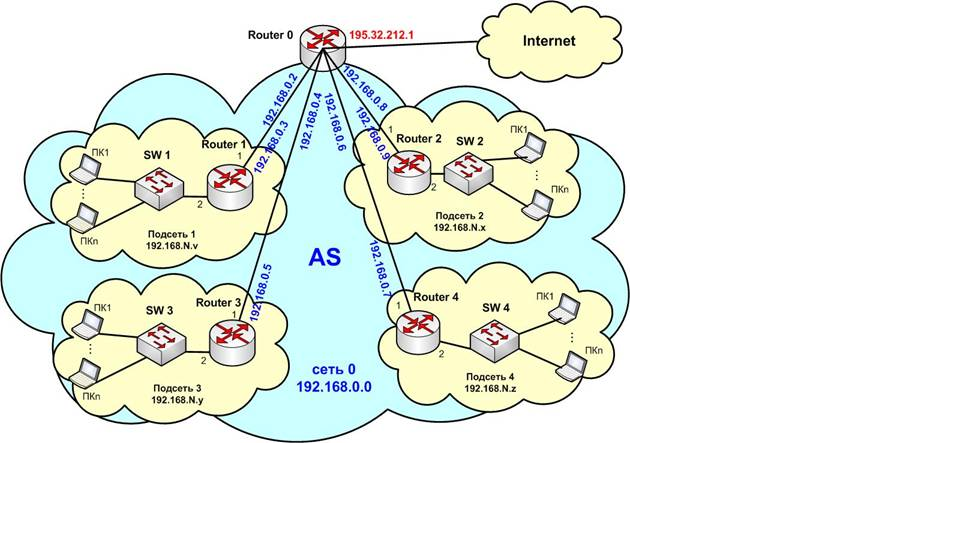 К каждому коммутатору подключено несколько хостов (ПК) с номерами ПК1…ПКn.Конкретное количество хостов, а также фирма производитель (вендор) каждого хоста – заданы в табл.2.2 для каждого варианта.В этой же таблице заданы фирма производитель (вендор) для коммутатора и маршрутизатора (Router) в соответствующей подсети.Эта схема аналогична схеме рис.2.1, но в данном задании необходимо составить таблицы коммутации для коммутатора SWn в одной из подсетей согласно варианту Вашего задания (табл.2.2).Таблица 2.2 – Исходные данные для задания №2Анализ данных таблицы задания 2 (табл.2.2):Проанализируем, например данные для варианта 09.В варианте 09 для подсети №3 согласно общей схеме рис.2.2 коммутатор SW3 от фирмы 3COM подключен к маршрутизатору Router 3 от фирмы Cisco.К коммутатору в свою очередь подключены 3 хоста (ПК) от фирм Acer, Toshibaи HP.Поясним формат представления МАС-адреса в протоколе Ethernet и в данном задании. Согласно стандарту IEEE 802 6 байт МАС-адреса представлены в формате:Данные по 3-м младшим байтам представлены в формате:год:№варианта:№ПК– для ПК, либо,год:№варианта:№подсети – для маршрутизатора и коммутатора.В качестве года – необходимо записать только младшие две цифры (десятилетие), т.е. например, для 2012-го года, 2-го варианта и 3-го ПК. Таким образом формат 3-х младших байт отражен в приведенном примере, а именно – 12:02:03.В задании №2 необходимо:1.     Задать МАС-адреса каждому хосту (сетевому интерфейсу) согласно вариантам задания, определив при этом:1.1.    Старшие три байта MAC-адреса, согласно заданной фирме производителю (вендору)1.2.    Младшие три байта MAC-адреса, согласно следующего формата – год:№варианта:№ПК2.     Задать МАС-адрес порту (сетевому интерфейсу) маршрутизатора согласно вариантам задания, определив при этом2.1.    Старшие три байта MAC-адреса, согласно заданной фирме производителю (вендору)2.2.    Младшие три байта MAC-адреса, согласно следующего формата – год:№варианта:№подсети3.     Составить таблицу коммутации для коммутатора Вашей подсети, указав в таблице MAC-адрес соответствующего ПК или маршрутизатора и порт коммутатора, к которому подключен данный ПК и маршрутизатор.N вар-таN в адресе подсетейКоличество компьютеров (хостов) в подсетях, МiКоличество компьютеров (хостов) в подсетях, МiКоличество компьютеров (хостов) в подсетях, МiКоличество компьютеров (хостов) в подсетях, МiN вар-та192.168.N.хПодсеть 1Подсеть 2Подсеть 3Подсеть 407172643N вар-таNподсетиТип / номерустройстваТип / номерустройстваMAC AddressMAC AddressMAC AddressMAC AddressN вар-таNподсетиТипНомерСтаршие 3 байтаМладшие 3 байтаxx:yy:zzМладшие 3 байтаxx:yy:zzМладшие 3 байтаxx:yy:zzN вар-таNподсетиТипНомерVendor071Router1Ciscoгод№варианта№подсети071Switch1Zyxelгод№варианта№подсети071ПК1IBMгод№варианта№ПК071ПК2Appleгод№варианта№ПКN вар-таN подсетиТип / номерустройстваТип / номерустройстваMAC AddressMAC AddressMAC AddressMAC AddressN вар-таN подсетиТипНомерСтаршие 3 байтаМладшие 3 байтаМладшие 3 байтаМладшие 3 байтаN вар-таN подсетиТипНомерVendor093Router3Ciscoгод№варианта№подсети093Switch33COMгод№варианта№подсети093ПК1ACERгод№варианта№ПК093ПК2Toshibaгод№варианта№ПК093ПК3HPгод№варианта№ПКСтаршие 3 байтаСтаршие 3 байтаСтаршие 3 байтаМладшие 3 байтаМладшие 3 байтаМладшие 3 байтаOUI – Organizationally Unique Identifier(Vendor) – ИдентификаторфирмыразработчикаЗарегистрирован в IEEEOUI – Organizationally Unique Identifier(Vendor) – ИдентификаторфирмыразработчикаЗарегистрирован в IEEEOUI – Organizationally Unique Identifier(Vendor) – ИдентификаторфирмыразработчикаЗарегистрирован в IEEENIC – специфицирует номер интерфейса (сетевой карты, порта)Определяется вендором статически или динамическиNIC – специфицирует номер интерфейса (сетевой карты, порта)Определяется вендором статически или динамическиNIC – специфицирует номер интерфейса (сетевой карты, порта)Определяется вендором статически или динамически002454YearNvarNПКSamsungSamsungSamsung120203Например, для одного из вариантов данного заданияНапример, для одного из вариантов данного заданияНапример, для одного из вариантов данного заданияНапример, для варианта 2 и ПК №3Например, для варианта 2 и ПК №3Например, для варианта 2 и ПК №3